СИМСИР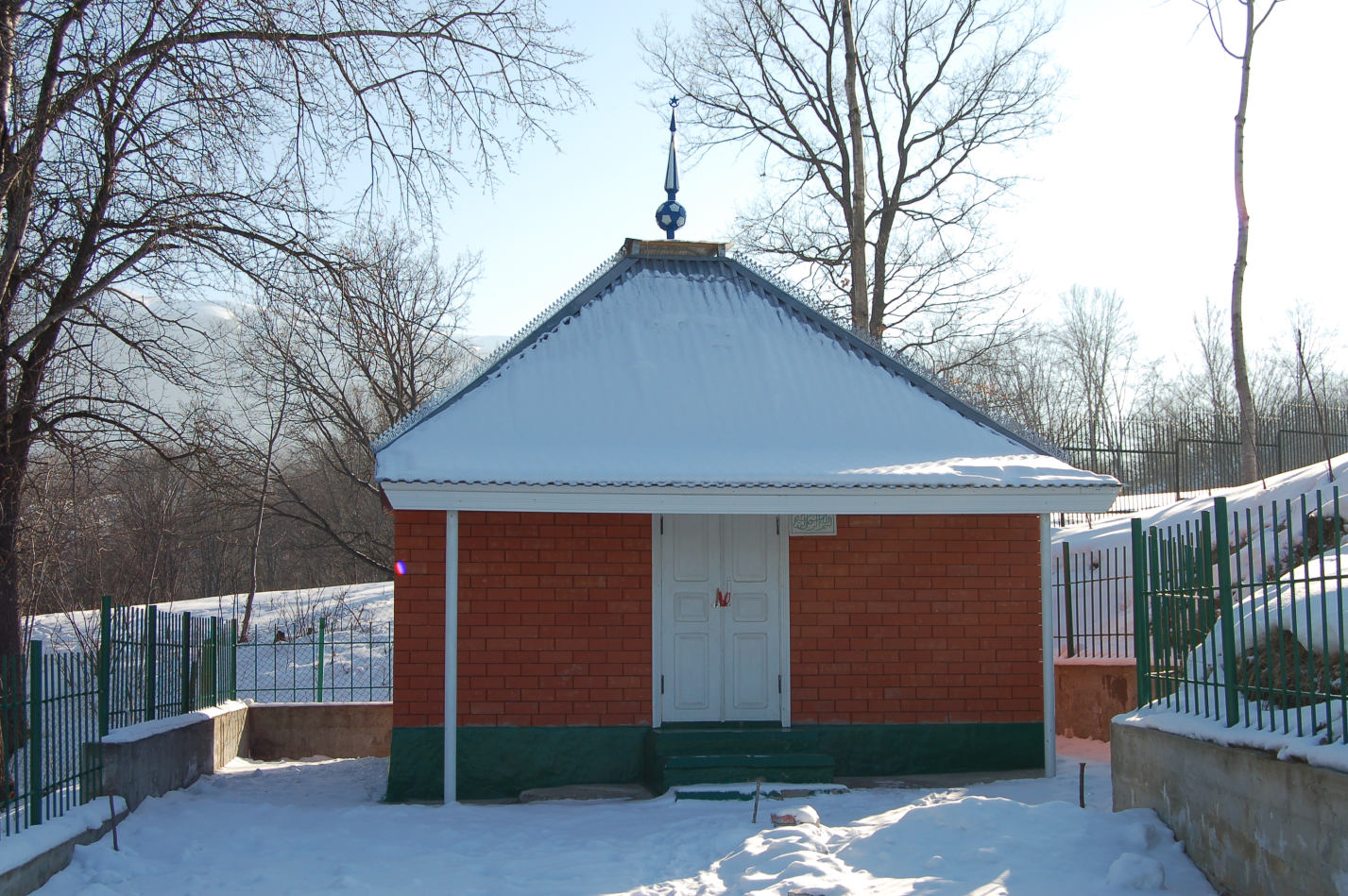 	Г1еза Хьаьжа вина 1810±Зерат дина 1953±